Dear Friend,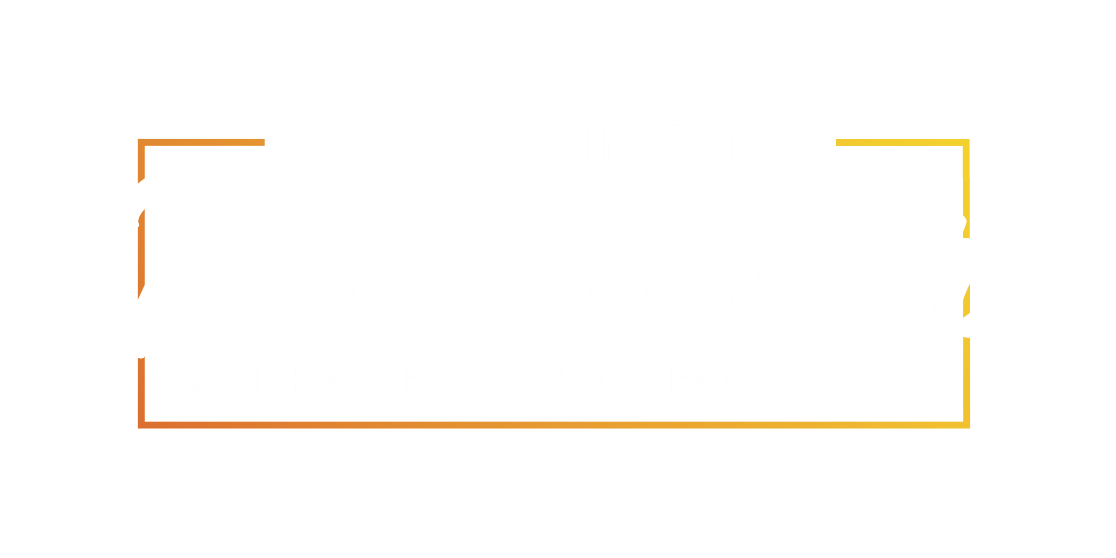 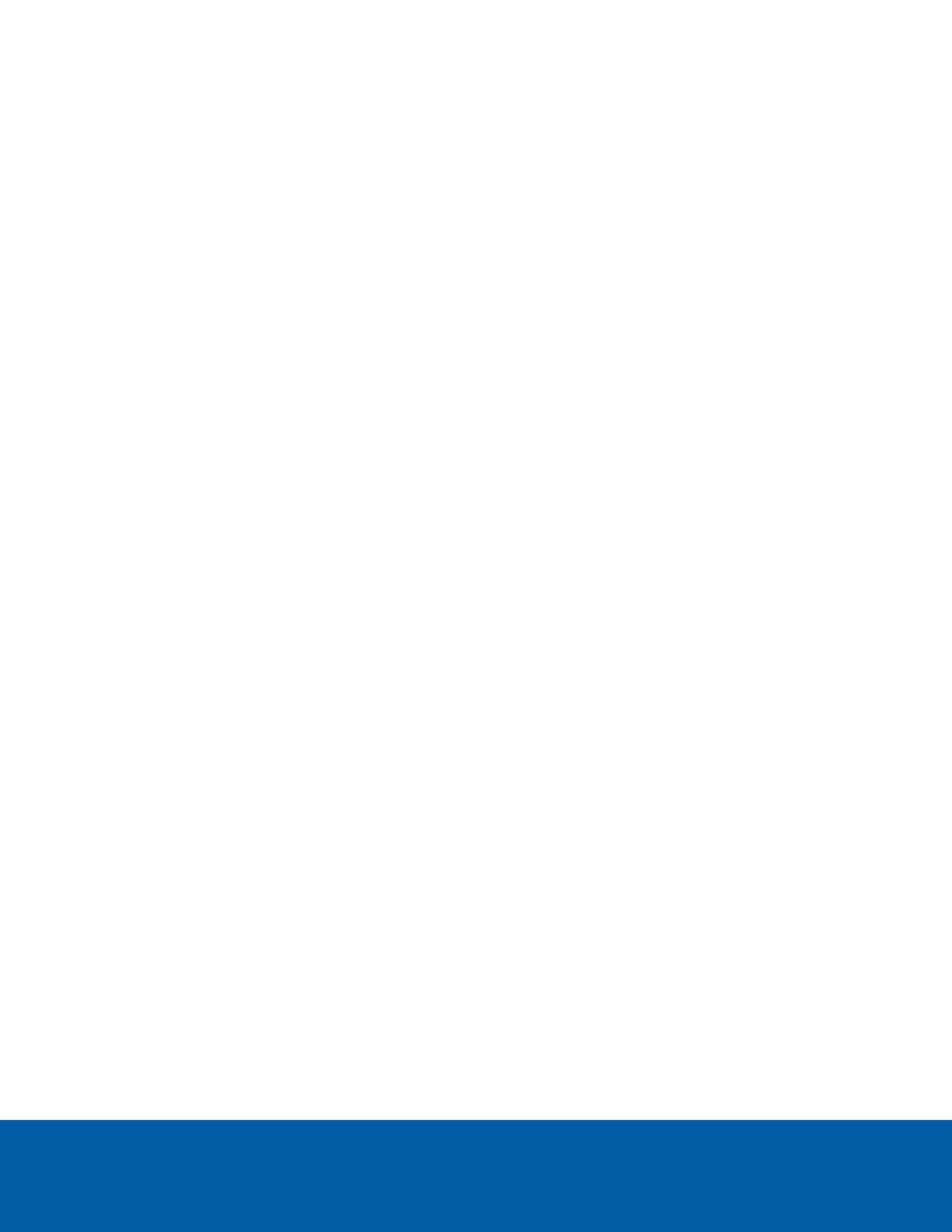 When we began serving families in need more than 20 years ago, we never thought that homelessness would become one of the most significant issues of our day. With the support of community members like you, we have transformed the lives of more than 1,250 homeless families and 2,500 children! I’m writing to ask you to support our efforts by making a donation to the silent and live auction we will be holding for our benefit gala, An Evening to Remember with America's Overcomers, at the brand-new Hyatt Seabird Resort on October 16, 2021.The goal of this event is to raise awareness and funds to provide crucial support to struggling families through a proven, 700-day program that equips them with the skills, knowledge, and resources to grow beyond dependency and leave homelessness permanently. Auction items will be viewed by more than 400 prominent members of the San Diego and North County communities, providing a unique way to showcase your organization, demonstrate your community leadership, and become part of the solution. Solutions for Change is a 501(c)3 nonprofit organization, making any gift tax deductible to the fullest extent permitted. Upon receipt of your donation, we will be pleased to provide you with an IRS tax letter recognizing your generous gift. Past auction items have included: Sports, concert, and event tickets “Behind the scenes” tours and access Time with and/or an event with a celebrity Hotel accommodations Airfare and other travel options Vacation home stays Spa services Merchandise and gift certificates We hope you will consider partnering with us by making a donation and changing the course of a family's life forever. With your help, we can change how we all see and act on deep poverty issues around the country, and the world. We thank you in advance for your support. To make a donation, please contact Jessica Kidd, Administrative Coordinator, at (760) 941-6545 ext. 332 or via email at jkidd@solutionsforchange.org. With gratitude and appreciation,Solutions for Change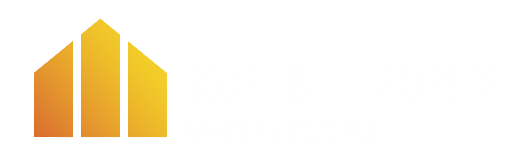 